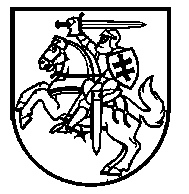 KAUNO  TAIKOMOSIOS  DAILĖS  MOKYKLADIREKTORIUSĮSAKYMAS2021 M. numatomų pirkti mokyklos reikmėms reikalingų darbų, prekių ir paslaugų plano PAPILDYMas2021-09-29  Nr. V1-139	Vadovaudamasi  Lietuvos Respublikos Viešųjų pirkimų įstatymo 5 straipsnio ir 26 straipsnio 1 ir 2 dalimis, Viešųjų pirkimų tarnybos direktoriaus 2017 m. birželio 27 d. įsakymu nr. IS-94, patvirtintu Numatomo viešojo pirkimo vertės skaičiavimo metodika, bei atsižvelgiant į atsiradusius nenumatytus poreikius pagal esamą situaciją,  p a p i l d a u  mokyklos pirkimų planą, patvirtintą  2021 m. sausio 11 d. įsakymu nr.VI -5 “Dėl 2020 biudžetiniais metais numatomų pirkti mokyklos  reikmėms reikalingų darbų, prekių ir paslaugų plano” 68  eilute (Priedas nr.1).Direktorė                                                                                               Daina Rožnienė2021-09-29 įsakymo nr. V1-139Priedas nr. 1KAUNO  TAIKOMOSIOS  DAILĖS  MOKYKLA2021 M. numatomų pirkti mokyklos reikmėms reikalingų darbų, prekių ir paslaugų plano PAPILDYMas________________________Eil. Nr.Prekės, paslaugos ar darbo pavadinimasRūšis, prekė, paslauga, darbasPrekės, paslaugos ar darbo BVPŽ kodasPreliminari vienerių finansinių metų/bendra prekės, paslaugos, ar darbo numato-mos sudaryti pirkimo sutarties apimtys (Eur be PVM)Preliminari vienerių finansinių metų/bendra prekės, paslaugos, ar darbo numato-mos sudaryti pirkimo sutarties apimtys (Eur su PVM)Ketvirtis, kurio metu turi būti atliktas pirkimasNumatoma pirkimo (sutarties) trukmėPirkimo būdasAr tai pirkimai, kuriems taikomi: 1.Energijos vartojimo efektyvumo reikalavimai. 2.„Žali“ pirkimai.3. Pirkimai pagal VPĮ 91 str. (jei taikomi,- kuris iš jų)Pastaba(pvz., reguliarus, vienkartinis, per CPO, ministerijos poreikiams, įstaigos poreikiams ir pan.)123456789101168.Šildymo, vėdinimo ir oro kondicionavimo įrengimo darbaiDarbai45331000-6826,451000,00III-IV9 mėn.Mažos vertės pirkimas apklausų būdu